本试卷10页，22小题，满分150分。考试用时150分钟。一、现代文阅读(36分)(一)论述类文本阅读(本题共3小题，9分)阅读下面的文字，完成1～3题。经过几代人的努力，中国现代文学已基本上完成了自己的学科建构。中国当代文学已经走过六十多年的历程，在时间上是现代文学的两倍多，但却是一个处于“未完成”状态的年轻学科。在当前我国大力倡扬“文化自信”的背景下，直面中国当代文学学科的问题与困惑，并寻求学科发展的新路径和新方法，应成为当代文学研究不容回避的议题。当代文学的学科建构离不开“外源性”的理论资源，而且事实上，它在推动当代文学的学科建设方面曾起到重要作用。问题是，长期以来，我们热衷于向“西方取经”，过于偏重这些“外源性”资源。上世纪80年代我们崇拜黑格尔的“历史哲学”，90年代服膺阿尔都塞的“历史总体性”和詹姆斯的“永远历史性”，新世纪迷恋福柯的“知识考古学与谱系学”以及德里达的“解构学”。对于海外华人学者的研究成果，我们同样顶礼膜拜、趋之若鹜。举例说，美国华裔汉学家王德威的论文《被压抑的现代性——没有晚清，何来“五四”?》的发表，就无异于在国内现当代学术界扔进了一颗深水炸弹。一时间，当代文学研究领域里到处都是“被压抑的现代性”话题，甚至“没有……，何来……”的句式也到处被模仿。当代文学学科建设不应失去自己的学术主体性。我们的当代文学史写作要有自己的学科特色、基本范畴、主体身份和当代性品格。当代文学学科建设要将落脚点转移到“内源性”理论资源上来，主要包括三方面：一是优秀的传统文化，二是中国的本土经验，三是清代“朴学”的实证方法。比如传统文化中的文章学传统、《史记》对理想文化人格的塑造和高超的叙事技巧，都可以成为我们撰写当代文学史的参照，并促使当代文学史家去思考一些更深层次的问题，如当代文学如何回归或复活传统的叙事美学与诗学，等等。当代优秀作家已清醒意识到：优秀的文学作品不是西方哲学思想的演绎，也不是技术主义的炫技，而必须植根于本民族的沃土中，并通过“本土经验”的形象化和具体化，以深邃的思想和博大的情怀、高贵的精神气质，引导人类走向真善美的新高度。关于清代“朴学”的方法论问题，有学者认为，“中国作为世界的文明古国，也是作为史籍最为宏富的国度，在历史化问题上自有其广博而又独特的资源、思路和方法。”不过，必须看到，清代“乾嘉学派”那一套方法对当代文学史料的收集整理是有用的，但它的琐杂考证和重学问而轻人文的理论对于建构当代文学史应有的广度、厚度和深度，则是无效甚至是不利的。中国现当代文学学科的奠基者王瑶说过，文学史学科“总要发展，要突破过去，要后来居上。每个时代都应该达到自己时代的高度”。期待随着新时代的到来，文化自信心的恢复，当代文学学科建设也将脱羽成熟。(摘编自陈剑晖《当代文学学科建构与文学史写作》)1.下列关于原文内容的理解和分析，不正确的一项是(3分)A.中国当代文学研究对待“外源性”资源与“内源性”资源的态度存在着偏差。B.西方学者的理论成果和华裔学者的学术研究都影响了中国当代文学学科建设。C.植根于民族的本土经验，是对学术主体性的坚持，能使作家写出更好的作品。D.“朴学”重视对史料的搜集整理，但缺乏理论支撑，不利于建构当代文学史。2.下列对原文论证的相关分析，不正确的一项是(3分)A.文章以当代文学学科建设滞后为立论的前提，论证了重视“内源性”资源的必要性。B.文章按时间顺序例举了诸多海外学者的研究成果，论证“外源性”资源的影响之大。C.文章对“外源性”资源的作用、清代“朴学”实证方法都做出一分为二的辩证评价。D.针对当代文学学科建设，文章先交代背景，接着分析问题，最后指明发展的方向。3.根据原文内容，下列说法正确的一项是(3分)A.中国当代文学比现代文学历时更长，由于文化自信缺失，未能达到时代的高度。B.偏重于“外源性”理论资源是当代文学学科仍处于“未完成”状态的根本原因。C.对“内源性”理论资源的三个方面，我们应该要创造性、批判性地继承与发展。D.当我们注重对“内源性”资源的筛选和利用，当代文学学科建设就能脱羽成熟。(二)文学类文本阅读(本题共3小题，15分)阅读下面的文字，完成4～6题。林掌柜　贾大山林掌柜的“义和鞋庄”不大，只有两间作坊，两间门市。门市柜台上，除了放着算盘、笔砚、账簿，还放着一把特制的小巧玲珑的铡刀。据说，只要顾客问一声：“掌柜的，鞋底里面，垫的是纸是布呀?”林掌柜便微微一笑，一手接过鞋，一手抬起小铡刀，咔嚓一声，把鞋铡作两截，送到顾客眼皮底下看——林掌柜又叫“铡刀林”。可是，在我的记忆里，那把小铡刀从来没有用过，只是那么放着，并且总是擦得明晃晃的。一天，我正骑着石头狮子玩耍，杨跛子过来了，一跛一跛地走到林掌柜的柜台前面，说：“买鞋!”那天顾客不少，林掌柜见他来了，赶忙拿出几双鞋，让他挑选。他拿起一双鞋，朝柜台上一扔：“铡一双看看!”林掌柜望着他，笑而不语。“不敢铡?”“敢铡。”“不敢铡就不是好货!”“这么着吧，爷们儿!”林掌柜拿起那双鞋，一面用纸包着，一面笑着说：“这双鞋，拿去穿，钱，不忙给;鞋底磨通了，鞋帮穿烂了，好货赖货一看便知。”话儿也柔和，手儿也利落，话说完了，鞋也包好了，朝他怀里轻轻一扔，“别客气爷们儿，拿着，穿坏了再来拿!”杨跛子真的不客气，白白拿走一双鞋!顾客们都很气愤，林掌柜却依然笑着，说：“只当铡了一双。”父亲和林掌柜是至交。遇到下雪下雨的天气，或是生意不忙的时候，林掌柜便来我家杂货铺子里闲坐。两人到了一起，就要喝一点酒，“老哥，喝点儿?”“喝点儿，老哥。”他们到里间屋里，在炕上放个小桌，对面坐了，慢慢地喝。——我家卖酒，也卖松花、咸蒜、豆瓣酱。每次分别的时候，两人总要互相奉承一句：“我最馋你的豆瓣酱。”“我最服你的小铡刀。”我也深深喜爱林掌柜的小铡刀。有一次，他们喝着酒，我问：“林大叔，你那小铡刀快不快呀?”“快呀，飞快飞快。”“一年铡多少鞋?”“早先铡一些，后来就不铡了。”“既然不铡了，要它干什么?”“放着。”父亲说，“世界上有些东西，一定得有，用到不用的时候，便是用好了。”林掌柜乐了，举起酒杯说：“知我者，老哥也!”他们每次喝酒，总是这么快活。那年腊月的一天，天很晚了，父亲站在货架子前面，正自盘算什么，林掌柜把门一推，头上顶着几片雪花进来了。父亲说：“你也没睡?”“睡了，又起来了。”林掌柜结着扣子说，“我想喝两盅。”林掌柜自己下手，弄了一碟韭菜花儿，弄了一碟豆瓣酱，然后从酒坛里舀了一小壶酒，说是一醉方休——林掌柜心地坦和，总是那么快乐。可是，他刚抿了一口酒，突然皱起眉头：“酒里掺水了?”“没有。”父亲一愣。他又抿了一口，红着脸嚷起来：“掺水了，肯定是掺水了!”父亲尝了一口，脸也红了，急得拍着桌子说：“咦，这就奇了!老地方进的酒呀!”“最近，谁来打过酒?”“昨天，前天……杨跛子!”“披一件破大袄?”“披一件破大袄!”“要赊账?”“要赊账!——三斤的瓶子灌满了，提下柜台，才说要赊账。我说不赊账，他就不打了……”“酒呢?”“我又倒回去了!”“坏了!”林掌柜仰起脖子，咯咯咯地笑起来，笑得没了声音没了眼睛。他说，杨跛子打酒，惯用此法：他的破大袄里另外藏着一只瓶子，里面装满凉水……父亲听了，也被气笑了：“你说，这半坛酒……”“洒了!”“洒了?”“再卖倒字号。”“半坛酒，总有七八斤呀……”“不喝了，睡觉!”林掌柜好像生气了，起身要走，父亲赶忙拦住他：“怎么了，老哥?”“人也有字号!”我赶紧开开门，抱起酒坛子，把“酒”洒到街里去了。林掌柜拍着我的头顶笑了笑，说：“这小子长大了做买卖能发财。”我要去给他们打好酒，他说不用了，父亲也说不用了，催我去睡觉。我不想睡觉，看他们喝酒，听他们说话。鸡叫头遍了，他们的话还没有说完。最后三举杯：头杯酒，三十年打早抹黑，苦巴苦干，两家都有吃有穿，没饿着没冻着，喝了;二杯酒，两家相识相知，老不哄少不欺，谁也没有做过亏心的买卖，喝了;最后一杯没有喝，他们把酒洒在地上，敬了天地财神，算盘和秤，还有那把小铡刀。(有删改)4.下列对小说相关内容和艺术特色的分析鉴赏，不正确的一项是(3分)A.小说以契合人物职业身份的“鞋”和“酒”为道具来串连情节，并由此构设画面感极强的送鞋和喝酒场面，构思巧妙，文脉清晰。B.“世界上有些东西，一定得有，用到不用的时候，便是用好了”，这是父亲对“我”的教育，也是父亲对与林掌柜深厚情谊的肯定。C.小说结尾聚焦于父亲与林掌柜的三举杯，这一情景极具仪式感，既是雪夜酒叙情节的收束，也是全文的升华，带给读者无限遐思。D.小说多用简短而又鲜活的人物对话，“赖货”“打早抹黑”“苦巴苦干”等方言词语也具有浓郁的生活气息，整体语言风格质朴自然。语文试题 A 第 5 页(共 10 页)5.“小铡刀”在文中多次出现，这样安排有什么用意?请结合作品简要分析。(6分)6.“我”和杨跛子在文中所起的作用有同有异，请结合作品对此进行简要分析。(6分)(三)实用类文本阅读(本题共3小题，12分)阅读下面的文字，完成7～9题。材料一：2017年《政府工作报告》正式提出要研究制定粤港澳大湾区城市群发展规划，标志着粤港澳大湾区建设正式成为国家战略。粤港澳大湾区是由广州、深圳、珠海等9个城市和香港、澳门两个特别行政区形成的城市群。一个国家、两种制度、三个关税区、四个核心城市，“一二三四”格局是粤港澳大湾区的显著特点和优势。粤港澳大湾区作为中国综合实力最强、开放程度最高、经济最具活力的区域之一，土地面积达5.6万平方公里，常住人口约6800万，被视为全球经济未来的第四个增长极。从面积、人口、GDP总量等方面对标纽约湾、旧金山湾、东京湾三大湾区，粤港澳大湾区已经初具世界级湾区规模。据2017年统计数据，粤港澳大湾区“9+2”城市GDP总量已突破10万亿元。以2016年的数据进行比较，粤港澳大湾区经济总量超过旧金山湾区，逼近纽约湾区;经济增速分别是纽约湾区的2.26倍，东京湾区的2.19倍，旧金山湾区的2.93倍。(摘编自《粤港澳大湾区来了!》，《中国经济周刊》2018年15期)材料二：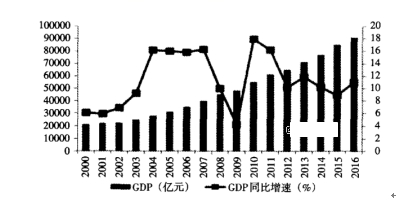 2000-2016年粤港澳大湾区GDP及同比增速[注]GDP同比增速：第n年的GDP绝对额与第n-1年的GDP绝对额相比的增长幅度(%)。(摘编自《粤港澳大湾区：演进发展、国际镜鉴与战略思考》，《改革与战略》2018年第3期)材料三：湾区对科技创新资源具有集聚效应，湾区经济的一个重要标志就是高质量发展，其核心竞争力主要表现为：高能创新要素集聚和发达，科技、金融与产业化的市场机制完善，高科技产业和高端制造业发达。粤港澳大湾区既背靠珠三角地区强大的制造产业体系，又有全球前沿的高科技产业与人才汇聚，已经成为连接国际先进技术和产品的重要平台。结合科技变革趋势，构建创新体系，培育创新空间，实现创新驱动是粤港澳大湾区发展到现阶段的必然需求。目前，粤港澳大湾区拥有1个国家级自主创新示范区、3个国家创新型城市、43个国家重点实验室、超过200所普通高校和200万在校大学生。其中，香港和广州拥有8个国家级高新园区、16个“863”基地，广深科技创新走廊已成为粤港澳大湾区创新发展的重大战略平台与空间载体。截至2015年底，粤港澳大湾区高新技术企业数量达到2万家，居全国第一;发明专利总量为155074件。与此同时，粤港澳大湾区还培育了一批领先世界的创新型企业，在全球细分领域占据重要地位。(摘编自《粤港澳大湾区科技创新发展特征、瓶颈与策略探讨》，《岭南学刊》2018年第4期)材料四：广州南沙地处珠江出海口和大珠江三角洲地理几何中心，距香港38海里、澳门41海里，在整个大湾区中，南沙具有天然地理优势。广州要集中力量建设南沙自贸区，让自贸区真正成为对外贸易、吸引投资以及企业走出去的门户枢纽。广州是全国第一批历史文化名城，要以广府文化为粤港澳重要的文化资源和黏合资源，让广州的“软实力”在湾区的整合中发挥独特的价值。广州把推进供给侧结构性改革放在突出位置，2016年新增高新技术企业2800多家，总数达到4700多家，科技创新企业超过12万家，科技企业孵化器近190家，新引进世界500强项目16个、投资272亿元。广州GDP总量大，但科技创新能力、创新企业活力相对弱一些。特别是金融产业目前比较薄弱，如果能够探讨出新的模式，会给大湾区注入新的动力。(摘编自《大湾区龙头城市之广州——发挥“9+2”排头兵作用》，《小康》2017年17期)7.下列对材料二相关内容的理解和分析，不正确的一项是 (3分)A.从2000年的两万多亿到2016年的九万亿左右，粤港澳大湾区的GDP总量十七年间增长了三倍多，尽管前几年增长幅度不大，但总体上一直呈稳步增长态势。B.就GDP同比增速来说，2001-2004年呈增长态势，2004-2007年基本保持稳定，2007-2012年波动较大，2012-2016年间则略有波动，经济发展态势稳中向好。C.2007年的GDP同比增速约为17%，之后快速降低，到2009年跌至谷底，这表明2008年和2009年经济走势下滑，2010年则快速反弹，同比增速为历年最快。D.近年来粤港澳大湾区GDP总量已达到较高水平，表明大湾区经济当前颇具实力，但从同比增速已放缓的趋势来看，大湾区经济进一步发展须注入新动能。8.下列对材料相关内容的概括和分析，不正确的一项是 (3分)A.粤港澳大湾区以“9+2”城市群的规划发展和“一二三四”格局为显著的特点，是综合实力最强、开放程度最高、经济最具活力的区域之一。B.粤港澳大湾区集聚了多个创新平台和载体，拥有数量众多的大学、国家重点实验室和高科技企业，这都有利于打造世界级科技产业创新基地。C.2016年广州高新技术企业新增数量超过原有总量，科技创新能力与创新企业活力极大提高，供给侧结构性改革成效显著，经济结构得到优化。D.无论从经济发展还是科技创新角度来看，粤港澳大湾区都具有规模效应与集聚优势，将成为全球经济未来的第四个增长极，并释放巨大能量。9.粤港澳大湾区建设和发展具备了哪些基础?广州如何在其中发挥作用?(6分)二、古诗文阅读(34分)(一)文言文阅读(本题共4小题，19分)阅读下面的文言文，完成10～13题。贺若敦，代人也。父统，为东魏颍州长史。西魏大统三年，执刺史田迅以州降，赐爵.当亭县公。敦少有气干，善骑射。统之谋执迅也，虑事不果，沉吟者久之。敦时年十七，乃进策曰：“愿思全身远害，不得有所顾念也。”统乃流涕从之遂定谋归太祖时群盗蜂起大龟山贼张世显潜来袭统敦挺身赴战手斩七八人贼乃退走统大悦，谓左右僚属曰：“我少从军旅，战阵非一。如此儿年时胆略者，未见其人，非唯成我门户，亦当为国名将。”明年，从河内公独孤信于洛阳，被围。敦弯三石弓，箭不虚发。乃言于太祖。异之，授都督。时岷蜀初开，民情尚梗，谯淹据巴西，与梁西江州刺史王开业共为表里，扇动群蛮。太祖令敦率军讨之。山路艰险，人迹罕至。敦身先将士，攀木缘崖，倍道兼行，乘其不意。又遣仪同扶猛破其别帅向镇侯于白帝。淹乃与开业并其党帛玉成等率众七千，口累三万，自垫江而下，就梁王琳。敦邀击，破之。淹复依山立栅，南引蛮帅向白彪为援。敦设反间，离其党与，因其懈怠，复破之。进爵为公。武成元年，入为军司马。自江陵平后，巴、湘之地并内属。陈将侯瑱等围逼湘州，遏绝粮援。乃令敦率步骑六千，度江赴救。敦每设奇伏，连战破瑱，乘胜径进。遂次湘州，俄而霖雨不已，秋水泛溢，陈人济师，江路遂断。粮援既绝，人怀危惧。敦于是增修营垒，造庐舍，示以持久。相持岁余，瑱等不能制，求借船送敦度江。敦云：“湘州是我国家之地。既未得一决，所以不去。”瑱等留船于江，将兵去津路百里。敦勒众而还。保定五年，卒。建德初，追赠大将军，谥曰烈。(节选自《周书·贺若敦传》)10.下列对文中画波浪线部分的断句，正确的一项是(3分)A.统乃流涕从之/遂定谋归太祖/时群盗蜂起/大龟山贼张世显潜来袭/统敦挺身赴战/手斩七八人/贼乃退走/统大悦B.统乃流涕/从之遂定/谋归太祖/时群盗蜂起/大龟山贼张世显潜来袭/统敦挺身赴战/手斩七八人/贼乃退走/统大悦C.统乃流涕/从之遂定/谋归太祖/时群盗蜂起/大龟山贼张世显潜来袭统/敦挺身赴战/手斩七八人/贼乃退走/统大悦D.统乃流涕从之/遂定谋归太祖/时群盗蜂起/大龟山贼张世显潜来袭统/敦挺身赴战/手斩七八人/贼乃退走/统大悦11.下列对文中加点词语的相关内容的解说，不正确的一项是(3分)A.爵，即爵位、爵号，是皇帝对贵戚功臣的封赐，一般有公、侯、伯、子、男五种。B.石为重量单位，三石弓意谓超重的强弓，文中借此极言贺若敦的臂力非常人能比。C.巴西，郡名，指东汉末至隋朝的巴西郡，管辖范围在今天的云南和贵州地区一带。D.仪同，仪同三司的省称，享有与“三公”同等的待遇，南北朝时授予的人数甚多。12.下列对原文有关内容的概括和分析，不正确的一项是(3分)A.贺若敦思虑深远，行事果断。他在父亲贺若统难以决定是否要拘捕田迅之际，及时进策，促使父亲下定决心，执迅以颍州降归西魏，助父建功。B.贺若敦勇猛善战，屡建军功。他箭不虚发，力助独孤信成功脱围;征伐谯淹时，他不惧艰险，身先士卒;救援湘州时，他孤军深入，收复失地。C.贺若敦少有气干，智谋过人。他率军攀木援崖，出其不意攻破敌军;他实施反间计，离间谯向，再破谯军;他增修营垒，建造房舍，以麻痹侯瑱。D.贺若敦心怀家国，守土尽责。他在粮援既绝、军心动摇的情况下，与陈军相持一年多;面对陈军的求和，他义正辞严地表示要守护国土，坚持到底。13.把文中画横线的句子翻译成现代汉语。(10分)(1)如此儿年时胆略者，未见其人，非唯成我门户，亦当为国名将。(2)遂次湘州，俄而霖雨不已，秋水泛溢，陈人济师，江路遂断。(二)古代诗歌阅读(本题共2小题，9分)阅读下面这首唐诗，完成14～15题。登尉佗楼　许浑刘项持兵鹿未穷，自乘黄屋①岛夷中。南来作尉任嚣力，北向称臣陆贾功。②箫鼓尚陈今世庙，旌旗犹镇昔时宫。越人未必知虞舜，一奏薰弦③万古风。[注]①黄屋：古代帝王专用的黄缯车盖。②颔联的意思是，秦二世时，尉佗受南海尉任嚣所托，行南海尉事。秦亡后，尉佗自立为南越王。公元前196年，汉高祖派大夫陆贾出使招抚尉佗，尉佗接受诏封，汉朝实现统一。③薰弦：指虞舜创作的《南风歌》。14.下列对这首诗的赏析，不正确的一项是(3分)A.第一二句写刘项相争，战祸连年，尉佗偏守一隅，在岭南自立为王，场面宏大，起笔不凡。B.任嚣力主分裂，陆贾功在统一，两者相互对照，诗人对不同历史人物的褒贬之意溢于言表。C.第五句与“箫鼓追随春社近”都出现的“箫鼓”一词，取意虽相近，但一为名词一为动词。D.第七八句运用虞舜和薰弦的典故，站在南越百姓的角度，对尉佗的历史功绩给予高度评价。15.有人认为，“本诗以登楼为题，却没有依循登高揽胜、即景抒怀的寻常思路，可谓匠心独运。”你是否同意这种说法?请结合诗句说明你的理由。(6分)(三)名篇名句默写(本题共1小题，6分)16.补写出下列句子中的空缺部分。(6分)(1)屈原在《离骚》中用“ ， 。”两句表达他为了追求心中美好的事物，即使一次次牺牲生命也不足惜的心志。(2)杜甫《登高》中的“ ”一句从空间角度极写漂泊异乡之愁，“　 　”一句则从时间角度写尽年老体衰之苦。(3)宋濂在《送东阳马生序》中说自己尽管在吃穿方面比不上别人，但却因内心愉悦而浑然不觉的句子是“　 　，　 　”。三、语言文字运用(20分)阅读下面的文字，完成17～19题。比拉彗星自1826年被命名后，一直在预计回归的年份准时出现。1846年比拉彗星，形成了两颗小彗星，并各自逐渐产生彗尾。这是人类第一次真切地观测到彗星分裂的现象。然而，1852年比拉彗星如期回归后，两颗由它分裂而成的彗星出现在人们视野中的距离已经拉大到240万公里却从此失踪了。无论天文学家如何地　计算，无论世界各地的天文台和爱好者们如何地　寻找，全世界再没有人观测到比拉彗星。直至1872年11月27日，奇异的事情发生了，一场意外又异常壮丽的流星雨造访地球，从黄昏到黎明，天空中流星，如焰火般盛放。据估计，这一夜可见的流星总数约16万颗，是一场真正的“流星暴雨”。而这天正是地球穿过原比拉彗星轨道的日期。天文学家醒悟过来：分裂后的彗星已经碎解为颗粒尘埃，()——人们终于发现了流星雨真正的成因。确实，大多数流星雨都与彗星瓦解或喷发的产物密切相关，至今天文学界已经证实有十多个颗粒尘埃流星群与彗星的轨道相合。17.文中划横线的句子有语病，下列修改最恰当的一项是(3分)A.由它分裂而成的两颗彗星出现在人们视野中的已经拉大到240万公里的距离却从此失踪了。B.出现在人们视野中的由它分裂而成的距离已经拉大到240万公里的两颗彗星却从此失踪了。C.距离已经拉大到240万公里的出现在人们视野中的由它分裂而成的两颗彗星却从此失踪了。D.两颗由它分裂而成的彗星出现在人们视野中的距离已经拉大到240万公里，却从此失踪了。18.下列在文中括号内补写的语句，最恰当的一项是(3分)A.正是由于地球碰上了比拉彗星轨道上运行的颗粒尘埃而出现这场流星雨B.正是由于比拉彗星轨道上运行的颗粒尘埃碰上了地球而出现这场流星雨C.这场流星雨正是因为比拉彗星轨道上运行的颗粒尘埃碰上了地球而出现D.这场流星雨正是由于地球碰上了比拉彗星轨道上运行的颗粒尘埃而出现19.依次填入文中横线上的成语，全都恰当的一项是(3分)A.分道扬镳殚精竭虑苦心经营络绎不绝B.一分为二精益求精煞费苦心川流不息C.一分为二殚精竭虑苦心经营川流不息D.分道扬镳精益求精煞费苦心络绎不绝20.下面是学校广播站的一份广播稿初稿，其中有五处不合语体要求，请找出并作修改。(5分)同学们：大家好!欢迎聆听校园广播。今日的主题是“礼行天下”。中华文明已逾五千年，中国素享“礼仪之邦”美誉。作为新一代青年，我们要学礼、知礼、守礼，切勿做出违背礼仪的事情。21. 请把下面关于“思维导图”的示意图转写成一段文字，要求内容完整，表述准确，语言连贯，不超过90个字。(6分)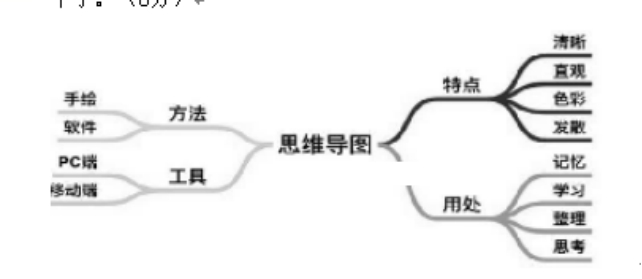 四、写作(60分)22.阅读下面的材料，根据要求写作。(60分)19世纪70年代，首批官派留学生被召回国，他们发愤图强，为国家带来新气象。20世纪20年代，大批留学生回到祖国，他们赴汤蹈火，探索救国救民的道路。20世纪50年代，一批批留学生冲破重重阻碍，投身新中国建设，创造无数奇迹。20世纪80年代，大量中国青年远赴海外，谋求发展，书写别样人生。21世纪，出现留学生“归国潮”;同时，中国成为亚洲最大的留学目的国。青年是时代发展的晴雨表，也是引风气之先的社会力量。作为一名正在求学路上努力奋斗的当代青年，读了上述材料，你会有怎样的感触和思考?请就此写一篇文章，与你的同龄人分享。要求：选好角度，确定立意，明确文体，自拟标题;不要套作，不得抄袭，不得泄露个人信息;不少于800字。考试题答案一、(36分)1.【内容理解】(3分) D(“缺乏理论支撑”不当。)2.【论证分析】(3分) B(“按时间顺序”不对，应是分两类进行例举。)3.【分析推断】(3分) C(A项，未能达到时代高度的是当代文学学科建构，而不是当代文学，推断的对象不当。B项，“根本原因”推断不当。D项，“就能脱羽成熟”的推断结果过于绝对。)4.【分析鉴赏】(3分) B(不是“父亲对与林掌柜深厚情谊的肯定”，而是对小铡刀作用的肯定。)5.【探讨意图】(6分)①小铡刀多次出现，使情节更加曲折，有助于推动情节发展。②小铡刀体现了林掌柜对鞋子质量的严格要求，代表着他的坚守与追求，有助于更好地塑造人物形象。③小铡刀象征着保证质量、诚信经营的营商理念，有助于突显小说主题。 [6分。每点2分。意思对即可。]6.【鉴赏评价】(6分)同：都是次要人物，都推动了情节发展，有利于展现小说主题。异：“我”是故事的叙述者，又是事件的参与者，诚信经商的理念在“我”身上延续，拓展了小说主题。杨跛子是反面角色，其讹鞋和骗酒的行为有助于塑造林掌柜和父亲形象，从而为揭示小说主题服务。[同2分;异4分，“我”和杨跛子各2分。只要言之成理，均可酌情给分。]7.【信息理解】(3分) C(不能表明2008、2009两年经济走势下滑。)8.【概括分析】(3分) A(粤港澳大湾区是中国综合实力最强、开放程度最高、经济最具活力的区域之一。)9.【分析综合】(6分)第一问：①政策和制度、区位和规模等方面优势明显;②经济发展基础雄厚;③创新人才、科研机构和高科技产业大量聚集。第二问：①借助地理优势建立自贸区，发挥门户枢纽作用;②利用文化资源和黏合资源，发挥广州“软实力”的独特价值。③推进供给侧结构性改革，吸引更多高新技术企业落户;④探讨发展新模式，增强创新能力和创新企业活力。[6分。第一问3分，每点1分;第二问3分，答出1点给1分。意思对即可。]10.【文言断句】(3分) D(统乃流涕从之，遂定谋归太祖。时群盗蜂起，大龟山贼张世显潜来袭统，敦挺身赴战，手斩七八人，贼乃退走。统大悦。)11.【词语理解】(3分) C(“巴西”即巴郡之西，今指重庆、四川一带。)12.【内容分析】(3分) B(并未收复失地。)13.【文言翻译】(10分)(1)像这孩子这样的年龄而有如此胆量谋略的，我还没有见过，他不仅能光耀我家的门庭，也应当会成为国家的名将。 [5分。大意3分，“如”“非唯……亦”各1分。](2)于是大军驻扎在湘州，不久大雨连下不止，秋水泛滥，陈军渡过长江，江路就被阻断了。[5分。大意3分，“次”“俄而”各1分。]【参考译文】贺若敦，是代地人。其父贺若统，任东魏的颍州长史。西魏大统三年，拘捕刺史田迅，率领州人归降。赐爵为当亭县公。贺若敦从小有气魄才干，善长骑马射箭。贺若统谋划拘捕田迅时，担心事情没有结果，思虑了很长时间。贺若敦当时十七岁，就进献计策说：“若想保全自身远离祸害，不能有什么顾虑了。”贺若统于是流泪听从了他的建议，终于定了计谋归顺太祖。当时群盗蜂起，大龟山贼人张世显暗中赶来袭击贺若统，贺若敦挺身而出与贼人交战，亲手斩杀七八个贼人，贼人才退走。贺若统大喜，对左右的官吏说：“我年少从军打仗，经过的战阵不止一次了，像这孩子这样的年龄而有如此胆量谋略的，我还没有见过，他不仅能光耀我家的门庭，也应当会成为国家的名将。”次年，跟随河内公独孤信，在洛阳被包围。贺若敦使用三石硬弓，箭无虚发。独孤信告诉了太祖。太祖认为他是奇才，授都督。当时，岷、蜀两地归附不久，民心尚有阻隔。谯淹占据巴西，与梁西江州刺史王开业共相呼应，煽动各蛮族叛乱。太祖命令贺若敦率军讨伐。山路艰险，人迹罕至。贺若敦身先士卒，攀住树木爬上悬崖，兼程而行，出乎谯淹的意料。又派仪同扶猛在白帝击败敌军别帅向镇侯。谯淹与王开业及其党羽帛玉成等人率兵七千人，百姓三万人，从垫江顺流而下，投奔梁王琳。贺若敦拦截打击，大败贼众。谯淹又依山岭建立营栅，向南勾结蛮帅向白彪作为救援部队。贺若敦设下反间计，离间谯淹的党徒，趁着敌人懈怠，再次击败他们。因功进为公爵。武成元年，入朝担任军司马。自从江陵被平定后，巴湘之地都归顺朝廷。陈国将领侯瑱等率军围逼湘州，阻断粮草后援。朝廷命令贺若敦率领步兵、骑兵共六千人，渡过长江，前去救援。贺若敦每每设下奇兵伏击陈军，接连战败侯瑱，乘胜径直前进。于是大军驻扎在湘州，不久大雨连下不止，秋水泛滥，陈军渡过长江，江路就被阻断了。粮援既已断绝，将士便心怀恐惧。贺若敦于是另外修建营垒、盖房子，显示准备持久作战。两年相峙一年多，侯瑱等人无法取胜，请求借船送贺若敦渡江。贺若敦说：“湘州是我国领地，还未一决胜负，所以不能离去。”侯瑱等把船留在江上，率军离开渡口百里。贺若敦这才率军而回。保定五年，贺若敦去世。建德初年，朝廷追赠他为大将军，谥号为“烈”。(二)本题共2小题，9分14.【分析鉴赏】(3分) B(任嚣并未力主分裂，诗人客观回溯历史，无褒贬之意。)15.【鉴赏评价】(6分)答案示例一：同意。①本诗以“登楼”为题，却不写所见之景，而是由楼及人，写尉佗接受委任、自立为王以避战乱以及后来接受诏封、促进汉朝统一等历史事件;②诗人抒怀却不依于所见，而是围绕历史事件，从历史发展的角度，评价尉佗的历史功绩，寄寓诗人的时局慨叹。答案示例二：不同意。①从标题看，许浑登的是尉佗楼，故不写登高所见之景，而是写与尉佗有关的历史事件，也属寻常。②从题材看，本诗表面写登楼，实际写怀古，故依循叙古事、怀古人、咏古迹，以抒己怀的常规思路展开，未见匠心。[6分。每点3分。不表明观点扣1分。只要言之有理，均可酌情给分。]16.【名句识记】(6分)(1)亦余心之所善兮 虽九死其犹未悔 (2)万里悲秋常作客 百年多病独登台(3)以中有足乐者 不知口体之奉不若人也 [6分。每答出一空给1分。错、漏、多字，该空均不给分。]17.【语病辨析】(3分) B(A项和D项，“距离”与“失踪”搭配不当。C项，定语语序不当，“出现在人们视野中”应前置。)18.【语言连贯】(3分) D(本句为结论性的句子，语段陈述的对象是“流星雨”，故应以“这场流星雨”为主语;前文有“而这天正是地球穿过原比拉彗星轨道的日期”，与此呼应，应是“地球碰上了比拉彗星轨道上运行的颗粒尘埃”。)19.【成语辨析】(3分) B(第一组，“一分为二”既可以指辩证看待事物，也可以指把一个完整事物分为两份。此处使用第二种语意。“分道扬镳”比喻人们分别发展和施展各自的聪明才智，或者比喻因志趣、目标不同而各走各的路。第二组，“精益求精”比喻追求更完美。此处用来形容天文学家的工作。“殚精竭虑”形容用尽精力、费尽心思。第三组，“煞费苦心”形容费尽心思、费尽心机。符合天文爱好者寻找的语境。“苦心经营”是指用尽心思去筹划安排。第四组，“川流不息”指事物像水流一样连续不断。使用正确。“络绎不绝”形容人、马、车、船等连续不断。)20.【语言得体】(5分)①“聆听”改为“收听” ②“今日”改为“今天” ③“逾”改为“超过”④“素享”改为“素有” ⑤“美誉”改为“的称号” ⑥“切勿”改为“不要”“请勿”[5分。找对并修改正确一处1分。]21.【语言运用】(6分)答案示例：思维导图一般借助PC端、移动端等工具，运用手绘或使用软件等方法完成，具有清晰、直观、有色彩、可发散等特点，其用处为：记忆、学习、整理、思考等。[6分。内容4分，表达准确1分，连贯通顺1分。意思对即可。]22. (60分)作文评分等级标准【题目解析】一、关于题意理解2019届广州市高三年级调研测试语文学科作文题，采用近年全国高考一直使用的新材料作文题型。考生须在阅读题目所给出的材料以后，按所给的任务要求进行写作。(一)对于材料的理解题目中的材料选取了三个世纪五个不同年代的时间段，在时间的纵轴中呈现身处该时段的中国青年在走向世界与回归中国的时代选择上所体现的人生截面——19世纪80年代，首批官派留学生被召回国。这批学子受到欧风美雨熏陶，回国后奋发有为，是中国矿业、铁路业、电报业的先驱。有“中国铁路之父”“中国近代工程之父”之称的詹天佑即在此列。他们中还出现了今天清华大学、天津大学最早的校长，出现了中国最早的一批外交官，出现了中华民国的第一任总理。20世纪20年代，大批留学生回到祖国。他们中有声名显赫的革命家，更有为数众多的无名英雄。他们中的中共党员、优秀分子为改造中国社会，完成反帝反封建的民族民主革命立下不朽的功勋，为社会主义新中国的建立作做出了巨大贡献。(1937年日军大举入侵中国时，近6000名留日学生在两个月内几乎全部回国，2000多名在欧美读书的留学生也返国参战，占留学欧美人员总数的一半。)20世纪50年代，一批批留学生冲破重重阻碍，投身新中国建设。他们创造了新中国科学研究和科技发展事业的诸多奇迹，华罗庚、邓稼先、钱学森等便是他们当中的佼佼者。20世纪80年代，随着改革开放的大幕渐次拉开，国内多地涌现“出国潮”。许多中国青年远赴海外，谋求新的发展机会，他们在异国的大地上，书写或成就了别样人生。步入21世纪，随着改革开放数十载的成果逐步显现，发展迅猛更具活力的经济态势、兼容并蓄更具灵活性的激励政策，都为有志青年提供了更好的逐梦平台，于是又出现了留学生“归国潮”，同时，中国也成为亚洲最大的留学目的国。总体上说来，前三个年代的青年书写的都是留学归来扎根华夏奏响青春华章的人生故事，后两个年代则以出国潮和归国潮的现象对举来呈现时代的变化与国家的发展。但无论哪一个年代，青年人的选择与其所处的时代乃至国家的发展都是紧密联系在一起的，青年人的成长与其所处的时代乃至国家的发展也是紧密联系在一起的。很显然，材料中包含着个人与时代、个人与国家的立意导向和表述横轴。纵、横双轴交织，形成抚今追昔的思想空间、代代传递的家国情怀和极具张力的时代强音，以期激活时代青年更具活力的人生思考和更有格局的人生选择。(二)对于引导语与写作要求的理解1.引导语“青年是时代发展的晴雨表，也是引风气之先的社会力量。”既是对材料内容的总括，更是对立意和写作的方向作了明确的引领与限定。考生必须以当代青年的独特视角来解读材料，审视青年与时代、青年与国家的关系，并在时代进步、社会发展和国家建设的大背景下思考个体如何做好人生选择，走好人生道路，从而勾画人生蓝图、谱就青春乐章。2.写作任务“作为一名正在求学路上努力奋斗的当代青年，读了上述材料，你会有怎样的感触和思考?请就此写一篇文章，与你的同龄人分享。”指令非常明确。写作者的身份：正在求学路上努力奋斗的当代青年;写作对象：同龄人;写作内容：读了上述材料之后的感触和思考;写作目的：分享感触与思考。二、关于是否符合题意判断考生作文是否在题意范围之内，主要看是否围绕材料所提供的不同时代“留学与归国”的写作材料，按照“青年与时代”的写作方向，在国家发展的大背景下，表达自己的感触与思考。题目中所提供的写作材料与写作方向是判断考生作文是否在题意范围之内的主要依据。题意内容分文章特征符合题意一类上紧紧围绕“留学与归国”的材料内容，以“时代与青年”为写作方向，并深入揭示两者的内在联系，思想深刻;明确 “正在求学路上努力奋斗的当代青年”的作者身份和“同龄人”的写作对象，表达精彩，有若干亮点一类中紧紧围绕“留学与归国”的材料内容，以“时代与青年”为写作方向，能揭示两者的内在联系，但内在联系揭示得不够深入;能明确作者身份为 “正在求学路上努力奋斗的当代青年”，写作对象为“同龄人”一类下紧紧围绕“留学与归国”的材料内容，以“时代与青年”为写作方向，能清晰点明两者的联系;能明确作者身份为 “正在求学路上努力奋斗的当代青年”，写作对象为“同龄人”二类上围绕“留学与归国”的材料内容，以“时代与青年”为写作方向，未能明确揭示材料内容与写作方向的联系;暗含作者身份为 “正在求学路上努力奋斗的当代青年”，写作对象为“同龄人”，但不清晰二类中提及“留学与归国”的材料内容，又提及“时代与青年”这一写作方向，但仅侧重于其中一方面，另一方面仅仅是点到;作者身份和写作对象不清晰二类下只围绕“留学与归国”的材料内容，忽略“时代与青年”的写作方向，没有体现作者身份，没有提及写作对象基本符合题意三类只以“时代与青年”为话题，未涉及“留学与归国”的材料内容，没有体现作者身份，没有提及写作对象。或只在开头或结尾提及“留学与归国”的材料内容和“时代与青年”的写作方向，但文章主体部分与这两者均无关系偏离题意四类完全脱离“留学与归国”的材料内容，完全忽略“时代与青年”的写作方向，完全没有体现作者身份，没有提及写作对象，仅选取材料或引导语或要求中的孤立的某个词语展开论述，如“别样”“风气”等，文章与材料内容、写作方向、写作对象等完全无关三、关于“明确文体”考生可以选择多种文体：记叙文、议论文、散文、小说、诗歌等，评卷员应对考生所选择文体的基本特点和要求评分。题目要求“明确文体”，就是选择了一种写作文体后，其文体特征要突出。文体不明确的适当扣分。四、关于“分等评分”(一)基础等级 基础等级的评分，以题意、内容、文体、语言等为重点，全面衡量。内容项与表达项的评分应在相同或相邻的等级内，不得跨等评分。(二)发展等级基础分要与发展等级分相匹配。发展等级的几个项目，其实体现的是作文中的亮点，依次有深刻、丰富、有文采、有创意，只要有若干点突出就可以按等评分，其给分与内容和表达的给分一般来说是相应的。在符合题意的前提下，要鼓励考生作文出亮点。对于亮点突出，确实写得好的文章，就应该依据评分标准给予高分。五、其他 (一)错别字扣分缺标题扣2分;不足字数，每少50个字扣1分;每1个错别字扣1分，重复的不计;标点错误多的，酌情扣分。(二)字数扣分1.400字以上的文章，按评分标准评分，扣字数分。(少50个字扣1分) 2. 400字以下的文章，20分以下评分，不再扣字数分。 3. 200字以下的文章，10分以下评分，不再扣字数分。 4. 只写一两句话的，给1分或2分，不评0分。 5. 只写标题的，给1分，不评0分。与作文完全无关，甚至是调侃考试，调侃评卷老师的内容，可以打0分。 6. 只写标题的，给1分，不评0分。 7. 完全空白的，评0分。(三)套作与抄袭判定 抄袭的，“基础等级”在第四等之内评分，“发展等级”不给分。判定为抄袭要有依据。